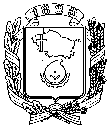 АДМИНИСТРАЦИЯ ГОРОДА НЕВИННОМЫССКАСТАВРОПОЛЬСКОГО КРАЯПОСТАНОВЛЕНИЕ22.04.2024                                    г. Невинномысск                                    № 484О внесении изменений в постановление администрации города Невинномысска от 26.05.2020 № 747В связи с кадровыми изменениями постановляю:1. Внести в состав административной комиссии города Невинномысска (далее – комиссия), утвержденный постановлением администрации города Невинномысска от 26.05.2020 № 747 «Об образовании административной комиссии города Невинномысска», следующие изменения:исключить из состава комиссии Гармаш О.А.,включить в состав комиссии Ильясову Беллиту Хаважевну – заместителя начальника отдела по торговле и бытовому обслуживанию администрации города Невинномысска, членом комиссии.	2. Опубликовать настоящее постановление в газете «Невинномысский рабочий», а также разместить в сетевом издании «Редакция газеты «Невинномысский рабочий» и на официальном сайте администрации города Невинномысска в информационно-телекоммуникационной сети «Интернет».Глава города НевинномысскаСтавропольского края                                                                    М.А. Миненков